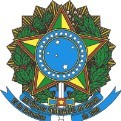 UNIVERSIDADE FEDERAL DO ESPÍRITO SANTOCENTRO DE ARTESANEXO 02 - TABELA DE CONTABILIZAÇÃO SEMESTRAL DOPLANO DE ATIVIDADES DOCENTES E DO RELATÓRIO DE ATIVIDADES DOCENTESPROFESSOR:PROFESSOR:PROFESSOR:PROFESSOR:PROFESSOR:PROFESSOR:PROFESSOR:PROFESSOR:PROFESSOR:PROFESSOR:PROFESSOR:Regime de trabalho: Regime de trabalho: Regime de trabalho: Regime de trabalho: PAD / RAD - ENCARGOS ACADÊMICOS -PAD / RAD - ENCARGOS ACADÊMICOS -PAD / RAD - ENCARGOS ACADÊMICOS -PAD / RAD - ENCARGOS ACADÊMICOS -PAD / RAD - ENCARGOS ACADÊMICOS -PAD / RAD - ENCARGOS ACADÊMICOS -PAD / RAD - ENCARGOS ACADÊMICOS -PAD / RAD - ENCARGOS ACADÊMICOS -PAD / RAD - ENCARGOS ACADÊMICOS -PAD / RAD - ENCARGOS ACADÊMICOS -PAD / RAD - ENCARGOS ACADÊMICOS -PAD / RAD - ENCARGOS ACADÊMICOS -PAD / RAD - ENCARGOS ACADÊMICOS -PAD / RAD - ENCARGOS ACADÊMICOS -PAD / RAD - ENCARGOS ACADÊMICOS -Encargos de Ensino (Graduação e Pós-Graduação)Encargos de Ensino (Graduação e Pós-Graduação)Encargos de Ensino (Graduação e Pós-Graduação)Encargos de Ensino (Graduação e Pós-Graduação)Encargos de Ensino (Graduação e Pós-Graduação)Encargos de Ensino (Graduação e Pós-Graduação)Encargos de Ensino (Graduação e Pós-Graduação)Encargos de Ensino (Graduação e Pós-Graduação)Encargos de Ensino (Graduação e Pós-Graduação)Encargos de Ensino (Graduação e Pós-Graduação)Situação que regulamenta o ato(ata, portaria, registro nas pró-reitorias, etc.)Situação que regulamenta o ato(ata, portaria, registro nas pró-reitorias, etc.)Situação que regulamenta o ato(ata, portaria, registro nas pró-reitorias, etc.)Situação que regulamenta o ato(ata, portaria, registro nas pró-reitorias, etc.)Disciplinas com códigoTurmaVagasOfert.VagasOcup.Horário SemanalHorário SemanalHorário SemanalHorário SemanalHorário SemanalHorário SemanalAdministração*Administração*Pesquisa**Extensão**CHTDisciplinas com códigoTurmaVagasOfert.VagasOcup.SEGTERQUAQUISEXCHSAdministração*Administração*Pesquisa**Extensão**CHTTotal Carga Horária Semanal (CHS) SolicitadaTotal Carga Horária Semanal (CHS) SolicitadaTotal Carga Horária Semanal (CHS) SolicitadaTotal Carga Horária Semanal (CHS) SolicitadaTotal Carga Horária Semanal (CHS) SolicitadaTotal Carga Horária Semanal (CHS) SolicitadaTotal Carga Horária Semanal (CHS) SolicitadaTotal Carga Horária Semanal (CHS) SolicitadaTotal Carga Horária Semanal (CHS) SolicitadaTotal Carga Horária Semanal (CHS) AtribuídaTotal Carga Horária Semanal (CHS) AtribuídaTotal Carga Horária Semanal (CHS) AtribuídaTotal Carga Horária Semanal (CHS) AtribuídaTotal Carga Horária Semanal (CHS) AtribuídaTotal Carga Horária Semanal (CHS) AtribuídaTotal Carga Horária Semanal (CHS) AtribuídaTotal Carga Horária Semanal (CHS) AtribuídaTotal Carga Horária Semanal (CHS) AtribuídaObservações:*indicar atividade e carga horária respectiva (ver anexos da Resolução n. 60/92 e Resolução 2/2018 CAR). ** indicar número de registro na PRPPG ou ProEx e número de bolsistas. Orientandos (especificar a modalidade):Observações:*indicar atividade e carga horária respectiva (ver anexos da Resolução n. 60/92 e Resolução 2/2018 CAR). ** indicar número de registro na PRPPG ou ProEx e número de bolsistas. Orientandos (especificar a modalidade):Observações:*indicar atividade e carga horária respectiva (ver anexos da Resolução n. 60/92 e Resolução 2/2018 CAR). ** indicar número de registro na PRPPG ou ProEx e número de bolsistas. Orientandos (especificar a modalidade):Observações:*indicar atividade e carga horária respectiva (ver anexos da Resolução n. 60/92 e Resolução 2/2018 CAR). ** indicar número de registro na PRPPG ou ProEx e número de bolsistas. Orientandos (especificar a modalidade):Observações:*indicar atividade e carga horária respectiva (ver anexos da Resolução n. 60/92 e Resolução 2/2018 CAR). ** indicar número de registro na PRPPG ou ProEx e número de bolsistas. Orientandos (especificar a modalidade):Observações:*indicar atividade e carga horária respectiva (ver anexos da Resolução n. 60/92 e Resolução 2/2018 CAR). ** indicar número de registro na PRPPG ou ProEx e número de bolsistas. Orientandos (especificar a modalidade):Observações:*indicar atividade e carga horária respectiva (ver anexos da Resolução n. 60/92 e Resolução 2/2018 CAR). ** indicar número de registro na PRPPG ou ProEx e número de bolsistas. Orientandos (especificar a modalidade):Observações:*indicar atividade e carga horária respectiva (ver anexos da Resolução n. 60/92 e Resolução 2/2018 CAR). ** indicar número de registro na PRPPG ou ProEx e número de bolsistas. Orientandos (especificar a modalidade):Observações:*indicar atividade e carga horária respectiva (ver anexos da Resolução n. 60/92 e Resolução 2/2018 CAR). ** indicar número de registro na PRPPG ou ProEx e número de bolsistas. Orientandos (especificar a modalidade):Observações:*indicar atividade e carga horária respectiva (ver anexos da Resolução n. 60/92 e Resolução 2/2018 CAR). ** indicar número de registro na PRPPG ou ProEx e número de bolsistas. Orientandos (especificar a modalidade):Observações:*indicar atividade e carga horária respectiva (ver anexos da Resolução n. 60/92 e Resolução 2/2018 CAR). ** indicar número de registro na PRPPG ou ProEx e número de bolsistas. Orientandos (especificar a modalidade):Observações:*indicar atividade e carga horária respectiva (ver anexos da Resolução n. 60/92 e Resolução 2/2018 CAR). ** indicar número de registro na PRPPG ou ProEx e número de bolsistas. Orientandos (especificar a modalidade):Observações:*indicar atividade e carga horária respectiva (ver anexos da Resolução n. 60/92 e Resolução 2/2018 CAR). ** indicar número de registro na PRPPG ou ProEx e número de bolsistas. Orientandos (especificar a modalidade):Observações:*indicar atividade e carga horária respectiva (ver anexos da Resolução n. 60/92 e Resolução 2/2018 CAR). ** indicar número de registro na PRPPG ou ProEx e número de bolsistas. Orientandos (especificar a modalidade):Observações:*indicar atividade e carga horária respectiva (ver anexos da Resolução n. 60/92 e Resolução 2/2018 CAR). ** indicar número de registro na PRPPG ou ProEx e número de bolsistas. Orientandos (especificar a modalidade):